Disciplina: 09283P - Artefatos Culturais na EducaçãoEmenta: Discutir os artefatos culturais como resultados de um processo de construção social, constituídos por representações produzidas a partir de significados que circulam na cultura. Fundamentar tais discussões no campo teórico dos estudos Culturais, nas suas vertentes pós-estruturalistas. Problematizar as pedagogias culturais presentes nos artefatos, as quais ensinam modos de ser e estar no mundo, construindo e reproduzindo significados sociais, entendo que as pedagogias estendem-se a todos aqueles espaços sociais implicados na produção e no intercâmbio de significados, incluindo, mas não se limitando ao espaço escolar. Bibliografia: ESCODTEGUY, Ana Carolina. Estudos Culturais: uma introdução. In: SILVA, Tomas Tadeu da. O que é, afinal, Estudos Culturais? p. 133-166. Belo Horizonte: Autêntica,2004. ISBN. SILVA,Tomas Tadeu da. Alienígenas na sala de aula: uma introdução aos estudos culturais em educação. Petrópolis: Editora Vozes, 2005. ISBN. SILVA, Tomas Tadeu da.. A pedagogia como cultura, a cultura como pedagogia. In: SILVA, Tomas Tadeu da. Documentos de Identidade: uma introdução às teorias do currículo.. Belo Horizonte: Autêntica,2009. ISBN. AMARAL, Marise Basso.. Natureza e representação na pedagogia da publicidade. In: COSTA, Marisa Vorraber. Estudos Culturais em educação: mídia, arquitetura, brinquedo, biologia, literatura, cinema. Porto Alegre: Editora da UFRGS, 2004. ISBN.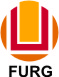 SERVIÇO PÚBLICO FEDERALMINISTÉRIO DA EDUCAÇÃOUNIVERSIDADE FEDERAL DO RIO GRANDE – FURGPROGRAMA DE PÓS-GRADUAÇÃO EDUCAÇÃO EM CIÊNCIAS: QUÍMICA DA VIDA E SAÚDE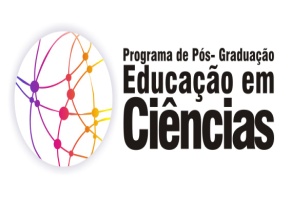 